                Curriculum Vitae                                        Personal Data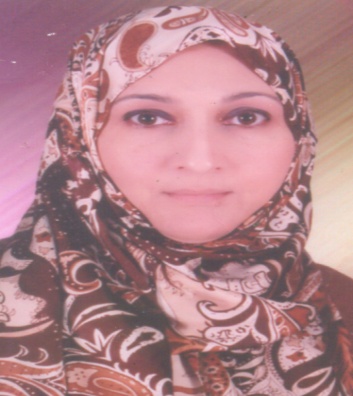 ObjectiveAchieving a challenging position in the field of Pharmacy.University	1987-1991	    Faculty of Pharmacy, Cairo UniversityJune 1991      Bachelor of Pharmaceutical Sciences, general grade: Excellent with honour                                                                        Master Degree1999              Pharmacognosy Department, Faculty of pharmacy, Cairo   		                       University"Pharmacognostical study of Dillenia indica L (Family Dilleniaceae).                        growing in Egypt"                       PHD2010       Pharmacognosy Department, Faculty of Pharmacy, Cairo             University                  " Phytochemical & Biological Studies of Certain Members of             (Family Anacardiaceae) grown  in Egypt"  Language ProficienciesArabic		NativeEnglish	 	Excellent Computer SkillsWindows 98/2000/Millenium/XPMS office /Internet.Previous Posts2013-to date Experimental plant station assistant director, faculty of pharmacy, Cairo UniversityNovember 2010 to date Lecturer of pharmacognosy-Faculty of pharmacy Cairo UniversityJune 1999- October 2010Assistant lecturer of Pharmacognosy-Faculty of Pharmacy Cairo UniversityDecember 1991- May 1999Instructor of Pharmacognosy-Faculty of Pharmacy Cairo UniversityTeaching Experience Undergraduate CoursesPostgraduate CoursesPublications and Presentations AwardsAttended Workshops& Training coursesAdministrative WorkOther activities1-Supervising a Master degree thesis presented from the pharmacist/Fatma Ibrahim Abou ElHamd Hamed & its title is:  “A Pharmacognostical study of certain Centaurea species family Asteraceae.2-Supervising a Master degree thesis presented from the pharmacist/Areej Almaktouf Daboub & its title is: “A Pharmacognostical study of Artemisia monosperma DeL. Growing in Libya.3-Supervising a Master degree thesis presented from the pharmacist/Waleed El gahwaji & its title is:  “Phytochemical study of Ferula tingitania L. growing in Libya4-Supervising a Master degree thesis presented from the pharmacist/Eman Mohamed & its title is: “Pharmacognostical study of Scaevola taccada.5- Supervising a PhD degree thesis presented from the M.Sc. Pharm. Sci. Faculty of pharmacy, Alexandria University/Samar Mohamed Bassam Moaz & its title is: “Pharmacognostical Investigation of Certain Yucca species (Asparagaceae).6- Supervising a PhD degree thesis presented from the M.Sc. Pharm. Sci. Faculty of pharmacy, Cairo University/Doaa Yousef Salah El Hadidi & its title is:“Pharmacognostical Study of Ageratum houstonianum Mill.  family Asteraceae grown in Egypt.Documents available upon requestDr Abeer ElSayedFamily Name               El SayedFirst NameAbeer Mohamed AliAddress           6 El Waha Street no 13, Naser city-CairoGender               FemaleNationality       EgyptianDate of Birth    18th of April, 1969Marital Status MarriedTelephoneMobile+20-2-24480371+20-11-12874103Tel.02-23632245 / 02-23639307 / 02-2567457 / 02-23624917E-Mailgalbd_abeer@yahoo.comabeer.ali@pharma.cu.edu.egCourse TitleCourse CodeUniversityAcademic yearsTheoretical   course of Phytochemistry 1 for 3rd  year students(1)205Cairo2012 To dateTheoretical   course of Phytochemistry 2 for 3rd  year students(2)206Cairo2012-To dateSupervising the phytochemical practical course  phytochemistry of Clinical  pharmacy students.PG404Cairo2012-to dateTheoretical   course of Phytochemistry-1  for 4th semester Clinical  studentsPG404Cairo2012-To dateTheoretical   course of Phytochemistry  for 3rd  year studentsPHG 322FU2013-2014Theoretical   course of pharmacognosy  for 2nd year studentsCOG 302NUB2012-2014Theoretical   course of pharmacognosy 1for 1st year           students                                                                                     PH3211 HU2015-2016Theoretical   course of pharmacognosy 2 for 2nd year           students                                                                                      PH3221    HU2015-2016Supervising the practical course of Botany& Medicinal Plants for pharmacy students-NUB Nahda UniversityCOG 101NUB2012-2014Supervising the practical course of pharmacognosy 2 for pharmacy students-NUB Nahda UniversityCOG 302NUB2012-2014Supervising the practical course of pharmacognosy 1 for pharmacy students-NUB Nahda UniversityCOG 201NUB2012-2013Supervising the practical course of pharmacognosy 2 for pharmacy students-NUB Nahda UniversityCOG 301NUB2012-2013Theoretical   course of pharmacognosy 1 for 1st year studentsCOG 201NUB2012-2013Theoretical   course of pharmacognosy  for 2nd year studentsCOG 301NUB2012-2013Theoretical   course of pharmacognosy  for 2nd year students(2)203Cairo2011-2012Theoretical   course of pharmacognosy  for 2nd year students(3)204Cairo2010-2011Practical course of pharmacognosy 2 for student of clinical programmePG 303Cairo2009-2010Pharmacognosy-1(Clinical Programme)PG-202Cairo 2008/2009Practical  course of pharmacognosy for 2nd year students(2)203Cairo1991-2010Practical  course of pharmacognosy for 2nd year students(3)204Cairo1991-2010Practical course of  Phytochemistry-1  for  3rd year students205(1)Cairo1995-To datePractical course of  Phytochemistry-2  for  3rd year students.206(2)Cairo1995-To dateApplication of Spectroscopy and structure elucidation (2208).2208Cairo2011 To dateSpectroscopy of natural products(NMR,IR,UV)(2204) 2204Cairo2011-2012NoTitleName of Journal/ConferenceYearVolume /Page1. Soheir Mohamed El Zalabani,Soad Hanna Tadros, Abeer Mohamed ElSayed,Areej Almaktouf Daboub and Amany Amin Sleem Chemical profile and biological activities of essential oil of Artemisia monosperma Del. growing in LibyaPharmacognosy Journal20179(3)74-81 Sabah Hussein ElGayed,AbeerMohamed ElSayed,Ahlam M.Al-Ghonaimy High performance liquid chromatography-Ultraviolet (HPLC-UV) fingerprint profile and bioactivity of Citrus aurantium var.deliciosa fruits:peel and seeds on certain plant-parasitic nematodes  Journal of medicinal plant research201711(15) 284-295Omar M.M. Sabry Marwa Ismail,Abeer M.ElSayed Bioactive cytotoxic agents and chemokine production inhibitors in LPS-induced Raw264.7 macrophage cell line from flowers of Crepis senecioidesJournal of natural sciences research20166(14)9-21 Abeer M. El Sayed, Marwa I.Ezzat, and Omar M. M. Sabry Bioactive cytotoxic agents and chemokine production inhibitors in LPS-induced raw264.7 macrophage cell line from flowers of Crepis senecioides 7th International Scientific Conference of Faculty of Pharmacy Cairo University 2016201616-17th certificateShahira M. Ezzat, Abeer M. El Sayed  and  Maha M. Salama Use of Random Amplified Polymorphic DNA (RAPD) Technique to Study the Genetic Diversity of Eight Aloe Species Planta medica 2016ProofReceived May2016Shahira M. Ezzat1, Menna El Gaafary1, Abeer M. El Sayed, Omar M. Sabry, Zeinab Y. Ali, Susanne Hafner, Michael Schmiech, Lu Jin, Tatiana Syrovets, and Thomas Simmet*The Cardenolide Glycoside Acovenoside A Affords Protective Activity in Doxorubicin-Induced Cardiotoxicity. Journal of pharmacology and experimental therapeutics2016 AcceptanceAbeer M. El Sayed, Shahira M. Ezzat, and  Omar M. Sabry A new anti-bacterial lupane ester from the seeds of Acokanthera oppositifolia LamNatural product research20162016 http://dx.doi.org/10.1080/14786419.2016.1166494Abeer M. El Sayed, Shahira M. Ezzat, El Moataz Bellah El Naggar, Seham S. El Hawary In vivo diabetic wound healing effect and HPLC-DAD-MS/MS profiling of the methanol extracts of eight Aloe speciesBrazilian Journal of Pharmacognosy20162016http://dx.doi.org/10.1016/j.bjp.2016.01.009Abeer Mohamed El Sayed, Shahira Mohamed Ezzat, Mohammed Nabil Khalil, Seham Salah El-Hawary Chemical composition and evaluation of possible alpha glucosidase inhibitiory activity of eight Aloe species Journal of medicinal plant research201610(13)167-178.Mohamed A. Farag, Abeer El Sayed, Ahmed el Banna, Susanne Neumann  Metabolomics reveals distinct methylation reaction in MeJA elicited Nigella sativa callus via UPLC-MS and chemometrics Plant Cell Tissue organ Culture2015122(3)453-463.Abeer Mohamed El Sayed Leaves of Schinus                                                polygamus (Cav.) Cabrera (Anacardiaceae) are a potential source of hepatoprptective and antioxidant  phytochemicals Journal of medicinal plant research201610(17)223-231OmarM.M.Sabry, Abeer M. El Sayed, Salmin K. Alshalmani GC/MS Analysis and potential cytotoxic activity of Haplophyllum tuberculatum essential oils against lung and liver cancer cells Pharmacognosy journal2016 8(1)66-69OmarM.M.Sabry, Abeer M. El Sayed ,AmaniA.SleemPotential antimicrobial,anti- inflammatory and antioxidant activities of Haplophyllum tuberculatum growing in LibyaJournal of pharmacognosy &Natural products20162(1)1-5OmarM.M.Sabry, Abeer M. El Sayed Chemical Composition and Biological Investigation of Haplophyllum tuberculatum A.Juss (Rutaceae) Essential oils Growing in Libya The 30th Annual congress faculty of Medicine,Tanta University 2nd international conference Multidisciplinary Medicine Era II1st Sceintific meeting of the Egyptian Society of Parasitology1st Delta conference for control and prevention of Thalassemiaoral presentation20155-8th MayAs Speaker1Chemical Profile and antimicrobial activity of essential oil of Artemisia monosperma Del. Growing in Libya 6th International Scientific Conference of Faculty of Pharmacy, Cairo University "2020 Vision for Pharmacy in Egypt" 201525th ,26th April 2Botanical characterization and Phytochemical screening of Scavola tacadda Gaertn.(Roxb) Grown in Egypt6th International Scientific Conference of Faculty of Pharmacy, Cairo University"2020 Vision for Pharmacy in Egypt201525th ,26th April3Phytochemical and Biochemical studies on Centaurea calcitrapa L. Growing in Egypt3rd FUE International Conference of Pharmaceutical Sciences. Intercontinental –City Star, Cairo Egypt20159th -11th February1Evaluation of Some Medicinal Plants for Control of Culex pipiens MosquitoesResearch Journal of Pharmaceutical, Biological and chemical Sciences    2015January-February 6(1)page  No.8982Chemical Composition and Biological Investigation of Haplophyllum tuberculatum A.Juss (Rutaceae) Essential oils Growing in Libya CBAE 2015:XIII International Conference on Biological and Agriculture Engineering Jeddah2015January 26-27,20153Evaluation of Rifaximin in Management of Hepatic EncephalopathyJournal of the Egyptian Society of Parasitology2014Vol.44,No3 2014:675-6834Bioactive constituents from Hurenia Saudi-arabica International conference on natural products 2014 " Moving Translational Research in Natural Products Forwards" Universiti Kebangsaan  Malaysia,Malaysian Natural Product Society2014March,18th and 19th ,20145Bioactive constituents from Akocanthera species Growing in Libya Win Award  as The best poster in phytochemistryInternational conference on natural products 2014 " Moving Translational Research in Natural Products Forwards" Universiti Kebangsaan  Malaysia,Malaysian Natural Product Society2014March,18th and 19th ,20146Evaluation of Some Medicinal Plants for Control of Culex pipiens Mosquitoes4th International Scientific Conference of Faculty of Pharmacy, Cairo University"Pharmacy Education and Community Expectations"2013April, 24th and 25th, 20137Antimicrobial activity of Ferula tingitana L essential oils growing in Libya1st International conference"Food and Agriculture: New Approaches"Agriculture and Biology Research Division.National Research Centre2013December2-4,2013 8Phytochemical and Biological Studies of Schinus  polygamus Growing in EgyptInternational Journal of Traditional and Herbal Medicine2013Vol.,1(5) 136-1469Phytochemical and Biological Studies of Schinus  polygamus Growing in Egypt3rd International Scientific Conference of Faculty of Pharmacy, Cairo University" Good Pharmacy Practice"2012April, 25th and 26th, 10Bioactive constituents from Harpephyllum caffrum Bernh. and Rhus coriaria L.Phcog. Mag.(Pharmacognosy magazine)20117/29811Phytochemical and Biological study of SumacEgyptian Journal of     Pharmaceutical science200849/ 83-10112Pharmacognostical study of   Dillenia indica L. growing in Egypt (Part II Macro and micro morphology of the flower, fruit and seed).      Bull.Fac. Pharm.Cairo Univ.199836 (2)137-14713Protein ,    lipid and carbohydrates content of Dillenia indica L.Egyptian Journal of     Pharmaceutical science (Presented at the 26th congress of Pharmaceutical Sciences, Cairo)1998December 1998.14Pharmacognostical study of   Dillenia indica L. growing in Egypt (Part I Macro and micro morphology of the bark, stem and leaf).       Bull.Fac. Pharm.Cairo Univ.199533(1) 95-101.Prize of the best poster presentation at the International conference on natural products 2014 " Moving Translational Research in Natural Products Forwards" Universiti  Kebangsaan  Malaysia, Malaysian Natural Product Society 2014.Prize of the Scientific Research publication of Cairo University 2014.Prize of the Scientific Research publication of Cairo University 2012.Prize of Prof. Dr. Shafek  balbaa the best PH.D. in Pharmacognosy for the year 2010.                     Title YearManaging Time& Meeting in Faculty and Leadership Development Center Cairo University.2015University Management Skills in Faculty and Leadership Development Center Cairo University.2014 Effective Presentation Skills in Faculty and Leadership Development Center Cairo University.2014 Recent Advances in Natural Products and Biotechnology. The Natural Products Center Egypt in partnership with the Institute of Natural Medicine Japan. Held at the Faculty of Pharmacy, Cairo University, Egypt.  2012Use of Technology in Teaching in Faculty and Leadership Development Center Cairo University.2012 Examination Techniques& Student Evaluation Faculty and Leadership Development Center Cairo University. 2012International Publishing of Research in Faculty and Leadership Development Center Cairo University.2011Quality Standards in Teaching Faculty and Leadership Development Center Cairo University.2010Funded Research Project in Faculty and Leadership Development Center Cairo University.2010Strategic Planning Faculty and Leadership Development Center Cairo University.2010Participation in the Committee for examination of laboratory Chemicals, Pharmacognosy department, Faculty of pharmacy, Cairo University2009Teaching Methods in Faculty and Leadership Development Center Cairo University.2009 Electronic Learning  in Faculty and Leadership Development Center Cairo University.2008 Professional Ethics in Faculty and Leadership Development Center Cairo University.2008Providing an Effective Lecture in Nursing Jeddah  Saudi Institute for Health Services. 2007Management of Time Jeddah  Saudi Institute for Health Services. 2007Chemotherapy for Nursing Jeddah Saudi Institute for Health Services.2006Recent Advanced in Tools of Assessment Saudi Institute for Health Services Jeddah. 2006Decision Making and Communication in Oncology Patients and Briding Leadership and Management in Nursing American University of Beirut School of Nursing.2006General Principles of Assessment  Saudi Institute for Health Services Jeddah.2006Attend work shop in Control of T.B Jeddah Female Collage for Health Sciences.2004Attend work shop in Infection Control King Fahad Hospital Ministry of Health.2003Achieve a course of preparation of academic lecturer at Cairo University.2000Achieve computer  course about introduction, word, excel , power point and windows in a    computer statistics center -Cairo University2000Achieve the Tofel courses in foreign language center Cairo University.19992013-till nowManger assistant for Experimental Plants Station, faculty of pharmacy Cairo University.2012-till nowParticipation in the Committee of final control accumulatively for student affairs.2011Preparation of the budgets and the Requests for Scientific apparatus, Glasswares, chemicals for Pharmacognosy department, Faculty of pharmacy, Cairo University2010Participation in the Committee for the examination of scientific apparatus, Pharmacognosy department, Faculty of pharmacy, Cairo University2009Participation in the Committee for examination of laboratory Chemicals, Pharmacognosy department, Faculty of pharmacy, Cairo University